445/18446/18447/18448/18449/18450/18Mineral Titles ActNOTICE OF LAND CEASING TO BE A  MINERAL TITLE AREAMineral Titles ActNOTICE OF LAND CEASING TO BE A  MINERAL TITLE AREATitle Type and Number:Exploration Licence 8766Area Ceased on:15 October 2018Area:45 Blocks, 144.46 km²Locality:WINNALLName of Applicant(s)/Holder(s):100% PRODIGY GOLD NL* [ACN. 009 127 020]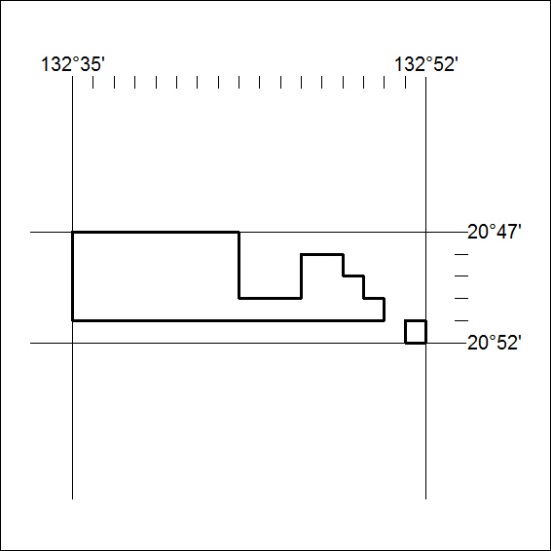 Mineral Titles ActNOTICE OF LAND CEASING TO BE A  MINERAL TITLE AREAMineral Titles ActNOTICE OF LAND CEASING TO BE A  MINERAL TITLE AREATitle Type and Number:Exploration Licence 30222Area Ceased on:15 October 2018Area:179 Blocks, 582.69 km²Locality:BRUNCHILLYName of Applicant(s)/Holder(s):100% TERRITORY PHOSPHATE PTY LTD [ACN. 130 065 351]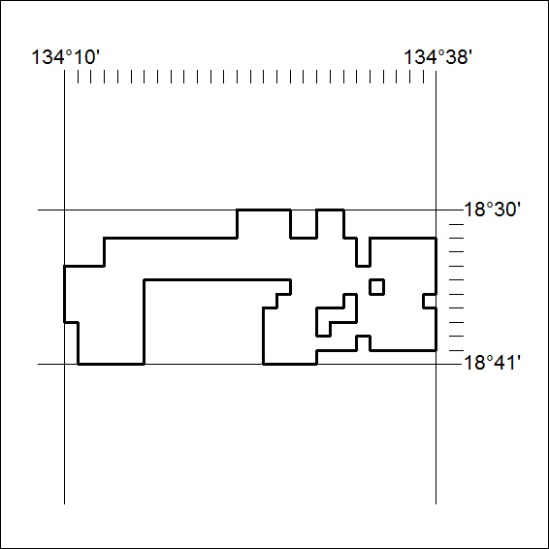 Mineral Titles ActNOTICE OF LAND CEASING TO BE A  MINERAL TITLE AREAMineral Titles ActNOTICE OF LAND CEASING TO BE A  MINERAL TITLE AREATitle Type and Number:Exploration Licence 30223Area Ceased on:15 October 2018Area:143 Blocks, 464.98 km²Locality:MUNKADERRYName of Applicant(s)/Holder(s):100% TERRITORY PHOSPHATE PTY LTD [ACN. 130 065 351]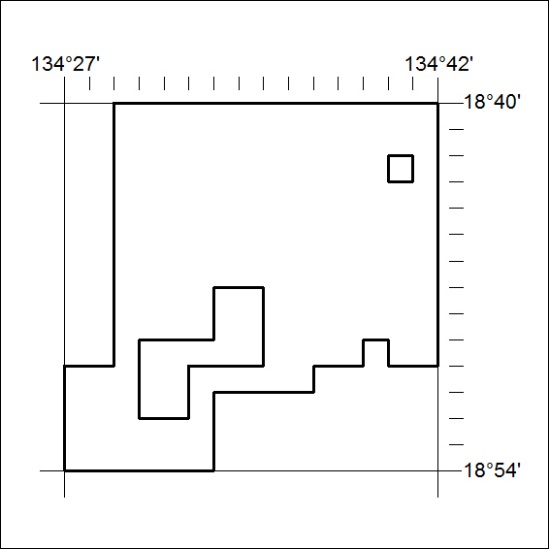 Mineral Titles ActNOTICE OF LAND CEASING TO BE A  MINERAL TITLE AREAMineral Titles ActNOTICE OF LAND CEASING TO BE A  MINERAL TITLE AREATitle Type and Number:Exploration Licence 30224Area Ceased on:15 October 2018Area:191 Blocks, 620.89 km²Locality:BRUNCHILLYName of Applicant(s)/Holder(s):100% TERRITORY PHOSPHATE PTY LTD [ACN. 130 065 351]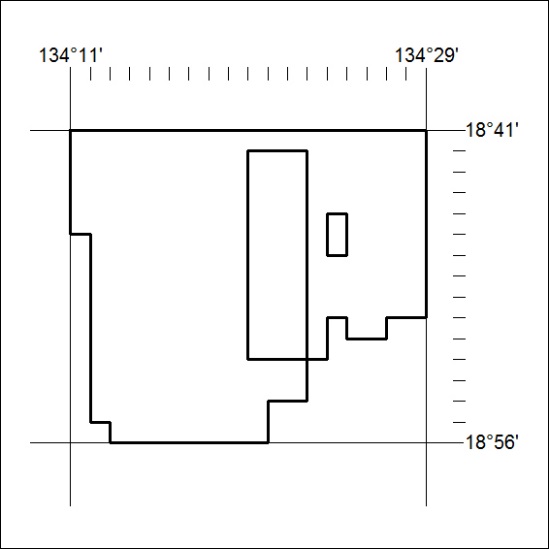 Mineral Titles ActNOTICE OF LAND CEASING TO BE A  MINERAL TITLE AREAMineral Titles ActNOTICE OF LAND CEASING TO BE A  MINERAL TITLE AREATitle Type and Number:Exploration Licence 30280Area Ceased on:15 October 2018Area:10 Blocks, 33.43 km²Locality:McKINLAY RIVERName of Applicant(s)/Holder(s):100% MT ROMANCE (NT) PTY LTD [ACN. 623 930 594]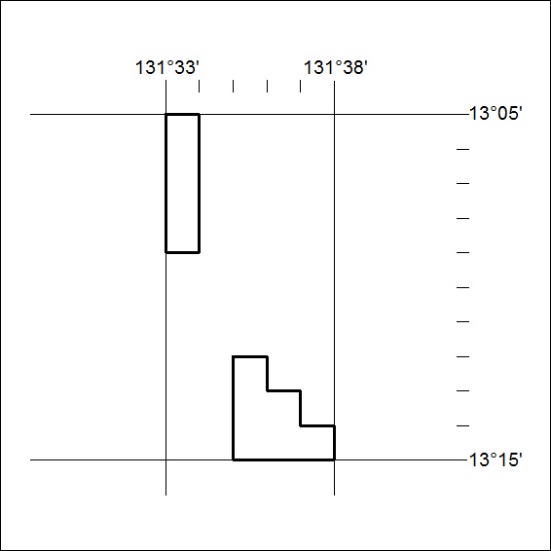 Mineral Titles ActMineral Titles ActNOTICE OF LAND CEASING TO BE A MINERAL TITLENOTICE OF LAND CEASING TO BE A MINERAL TITLETitle Type and Number:Extractive Mineral Permit 27344Area ceased on:12 October 2018Area:45.00 HectareLocality:KATHERINEName of Applicants(s)Holder(s):100% SUFFREN CONTRACTING & PLANT HIRE PTY LTD [ACN. 084 267 596]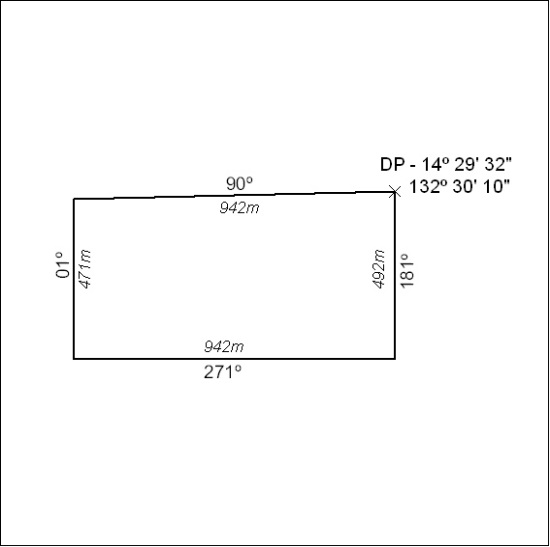 